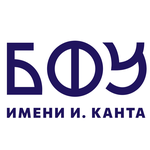 ФГАОУ ВПО Балтийский федеральный университет имени И. КантаИнформационное письмоВ марте – апреле 2024 г. Высшая школа философии, истории и социальных наук ОНК «Институт образования и гуманитарных наук» БФУ им. И. Канта проводит олимпиаду по логике для учащихся 7 – 11 классов. Цели мероприятия: распространение логических знаний, формирование ценности культуры мышления, удовлетворение познавательных запросов школьников, подготовка будущих абитуриентов БФУ. К участию приглашаются учащиеся общеобразовательных школ, гимназий, лицеев, военных училищ г. Калининграда и области. Олимпиада будет проводиться в форме индивидуальных соревнований в 2 этапа:I этап – отборочный тур (март 2024 г.),II этап – основной тур (апрель 2024 г.).Расписание отборочного тураВся актуальная информация будет размещаться на сайте олимпиады.Заявка на участиеЧисло участников, которых может направить каждое образовательное учреждение на отборочный тур, - не более 10 человек от каждой параллели, а также (в дополнение к этому количеству) все призеры и победители 2023г.Заявка на участие  в олимпиаде включает:Заполнение формы «Заявка» (см. файл «Заявка»). Заполненную заявку (одну от школы на всех участников 7 – 11-х классов) необходимо отправить на электронный адрес Оргкомитета не позднее 12.00 ч. 4-го марта. Заявки необходимо оформлять только в предложенной форме, внося данные в направленный Оргкомитетом файл. Заявки, оформленные в других файлах, приниматься не будут. Название файла заявки необходимо оформить по образцам: А) для калининградских школ:СОШ ХХ.Заявка. (Например: СОШ 58.Заявка.)Лицей/гимназия ХХ.Заявка. (Например: Гимназия 32.Заявка.)Название школы.Заявка. (Например: КНВМУ.Заявка.)Б) для некалининградских школ: так же, но с указанием названия населенного пункта.  Например: СОШ.Полесск.Заявка., СОШ_2.Светлый.Заявка., Школа будущего.М.Исаково.Заявка., Гимназия 2.Зеленоградск.Заявка.Регистрацию участников в электронной форме. Всех участников одной школы регистрирует представитель образовательного учреждения, учащиеся не должны регистрироваться самостоятельно. Для регистрации нужно:перейти по ссылке:     https://drive.google.com/drive/folders/1o6H_tTjnS5qJY9eXUwnJcO1yFDmmbjWC?usp=sharing  выбрать и открыть нужный документ, например: «7 классы. Регистрация»; внести вручную (не вставляя в таблицу скопированные данные) всех участников одной параллели в нужную таблицу, соблюдая требования к оформлению.Проведение отборочного тураВ связи с ремонтом административного корпуса БФУ отборочные туры пройдут в корпусе на ул. Университетской, д. 2. В учебный корпус можно заходить непосредственно перед началом мероприятия – не ранее, чем за 30 минут. Если участники прибудут раньше, просим ожидать на улице. В день проведения отборочного тура представителям школ не нужно предоставлять бумажную заявку от образовательного учреждения.В день проведения отборочного тура участникам не нужно иметь документы или копии документов, подтверждающие личность. Документы будут необходимы только для участия в основном туре олимпиады.При себе участник должен иметь 2 гелевых ручки с яркой синей или черной пастой.В учебный корпус ограничен вход сторонних взрослых лиц, поэтому сопровождающие могут быть не допущены в здание. Приносим извинения за возможные неудобства. Информация о результатахИнформация о результатах отборочного тура будет:Размещена на сайте олимпиады: https://logic-web-site.netlify.com/blog/2020/01/olimpiada-po-logike-28-04-2020/  не позднее, чем через 17 дней после проведения мероприятия.Направлена в школы на электронные адреса контактных лиц.КонтактыЭлектронный адрес Оргкомитета: lyusir.ru@mail.ru. По всем возникающим вопросам можно обращаться к доценту, к.ф.н. Сироткиной Людмиле Сергеевне: e-mail: lyusir.ru@mail.ru. М/т (только для представителей администрации и контактных лиц, указанных в заявке от образовательного учреждения): 8-9052-43-75-07. Участников, их родителей и учителей, не являющихся контактными лицами от школ, просим не обращаться по этому номеру, использовать только электронную почту.Требования к участникамЛогическая компетентность (см. информацию ниже), интерес к интеллектуальному творчеству. Соблюдение правил поведения на конкурсных мероприятиях, подчинение требованиям организаторов. В случае несоблюдения требований участник отстраняется от прохождения конкурсных испытаний.Участник должен иметь две гелевых ручки с синей или черной пастой, может принести негазированную воду. Черновики будут выданы. Использование гаджетов не допускается. В случае использования устройства участник отстраняется от олимпиады, его работа аннулируется.Перечень знаний, умений, необходимых для участия в отборочном туреМатериалы, рекомендуемые для подготовки к отборочному туру, размещены на сайте олимпиады.Будем рады видеть Ваших воспитанников в БФУ им. И.Канта!Оргкомитет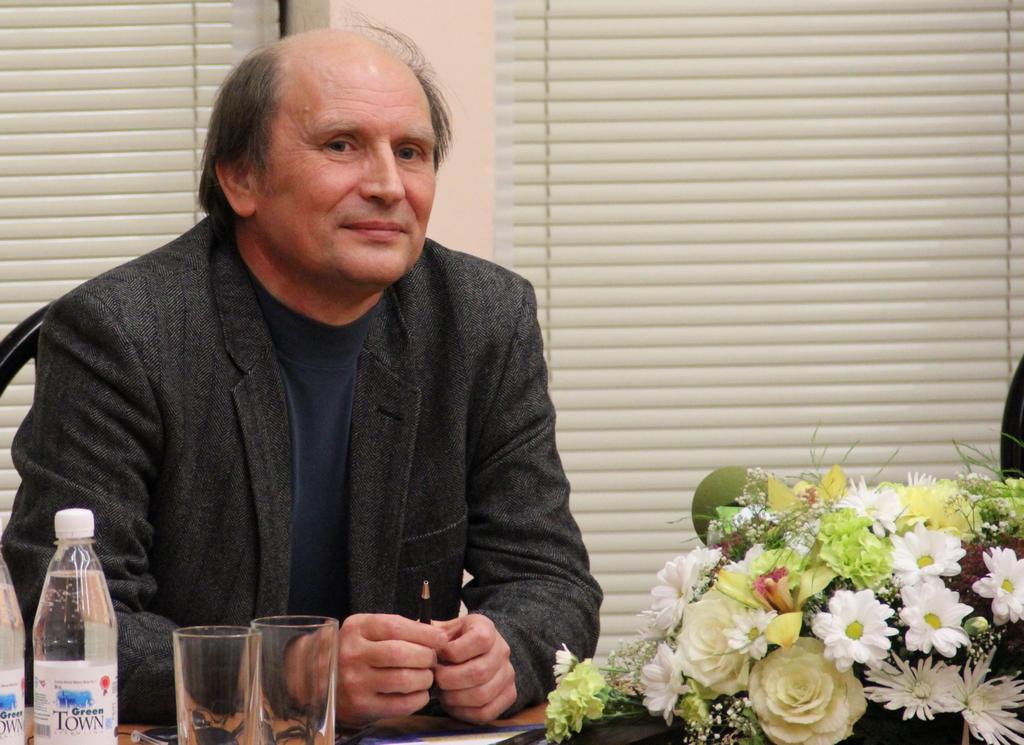 ОЛИМПИАДА ПО ЛОГИКЕимени профессора Владимира Никифоровича БрюшинкинаСайт: https://logic-web-site.netlify.com/blog/2020/01/olimpiada-po-logike-28-04-2020/Возрастная группаДатаАдресВремя7 - 8-е классы5 марта (вторник)ул. Университетская, д. 2  корпус БФУактовый зал, 3 этаж(гардероб напротив входа в корпус, вниз по лестнице, в цокольном этаже)время будет сообщено после завершения регистрации участников9 – 11-е классы11 марта(понедельник)ул. Университетская, д. 2  корпус БФУактовый зал, 3 этаж(гардероб напротив входа в корпус, вниз по лестнице, в цокольном этаже)время будет сообщено после завершения регистрации участников!!! Окончание электронной регистрации (по ссылке)7 - 8 классы: 29 февраля, 22.00 ч.9 – 11 классы: 4 марта, 12.00 ч.После указанного времени электронные регистрационные формы будут закрыты.Списки участников в заявках, направленных на адрес Оргкомитета, должны полностью совпадать со списками в регистрационных формах.КлассыПеречень знаний, умений7 – 8 классыИметь представления о логике как науке: знать, что изучает, когда и где она зародилась, кто считается родоначальником, понимать, что такое рассуждение, понимать, чем отличаются правильные рассуждения от неправильных.Иметь представления о множествах: знать, что такое множество, виды множеств по числу элементов (пустые, единичные, общие); знать отношения между совместимыми и несовместимыми множествами и способ их изображения с помощью кругов Эйлера, уметь устанавливать и изображать отношения между множествами.Знать способы задания множеств (перечислением и по признаку). Различать отличительные и неотличительные признаки множества.Понимать особенности понятий, суждений (высказываний), умозаключений. Различать понятия, высказывания, умозаключения.Знать виды высказываний (простые и сложные; простые утвердительные и отрицательные; простые общие и частные; сложные по типу логического союза: соединительные, строго и нестрого разделительные, условные, эквивалентные, с отрицанием) и уметь различать их. Знать условия истинности-ложности простых высказываний. Знать виды умозаключений (дедуктивные, индуктивные, по аналогии), их отличия; уметь распознавать умозаключения разных видов.Знать строение аргументации (тезис, аргументы), уметь выделять тезис и аргументы в заданном тексте.Понимать, что такое парадокс, распознавать парадоксы.Уметь последовательно рассуждать, решая логические задачи, и грамотно излагать способ рассуждения. 9 – 11 классыИметь представления о логике как науке: знать предмет изучения логики, сущность и структуру рассуждения, виды рассуждений (правильные и неправильные); понимать отличие формы и содержания рассуждения, связь между правильностью и формой рассуждения; владеть элементарными представлениями об истории зарождения логической науки; иметь элементарные представления об особенностях математической логики и ее отношениях с математикой.Понимать отличия существенных и несущественных признаков, отличительных и неотличительных и различать их при решении задач.Иметь представления о множествах: знать, что такое множество, виды множеств по числу элементов (пустые, единичные, общие); знать отношения между совместимыми и несовместимыми множествами и способ их изображения с помощью кругов Эйлера, уметь устанавливать и изображать отношения между множествами.Понимать особенности понятий, высказываний, умозаключений, доказательств. Различать эти формы мысли, ориентируясь на существенные признаки, приводить примеры понятий, высказываний, умозаключений.Знать виды высказываний (простые и сложные; простые обще- и частноутвердительные, обще- и частноотрицательные, простые единичные как разновидность общих) и различать их, в том числе различать сложные высказывания по типу логического союза (соединительные (конъюнктивные), строго и нестрого разделительные (дизъюнктивные), условные (импликативные), эквивалентные, высказывания с отрицанием). Понимать функцию квантора в простом высказывании.Уметь устанавливать истинность сложных высказываний с использованием таблиц истинности и без построения таблиц.Знать типы умозаключений (дедуктивные, индуктивные, по аналогии), их отличия. Уметь находить в тексте умозаключения, находить умозаключения разных логических типов. Знать строение аргументативного текста (тезис(ы), аргумент(ы)). Находить в тексте тезисы, аргументы. Различать основной и вспомогательные тезисы.Понимать, что такое парадокс, распознавать парадоксы, отличать их от софизмов.Уметь последовательно рассуждать, решая логические задачи, и грамотно излагать способ рассуждения. 